Steps to Success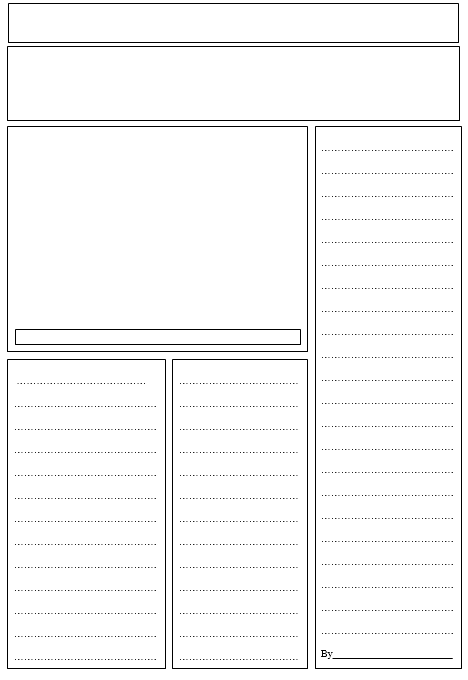 DateTuesday 19th January  Tuesday 19th January  Tuesday 19th January  Subject/sEnglishEnglishEnglishSubject/sInnovate Innovate Innovate Learning Objective.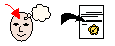 To draft a newspaper reportTo draft a newspaper reportTo draft a newspaper reportSA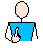 TA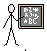 Success Criteria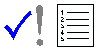 I can draft a newspaper report.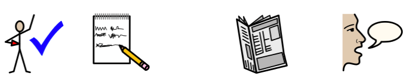 Success CriteriaI can think of a gripping headline.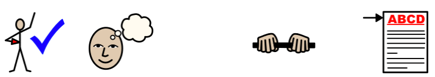 Success CriteriaI can include all of the features of a newspaper report.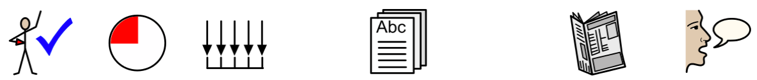 Support      Independent               Adult Support (       )              Group Work      Independent               Adult Support (       )              Group Work      Independent               Adult Support (       )              Group Work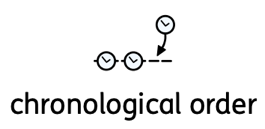 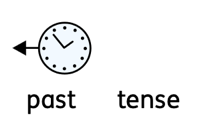 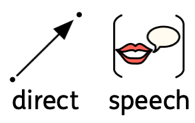 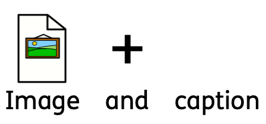 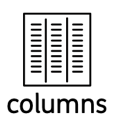 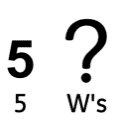 